Curso  2022/2023Educación  Infantil   3  años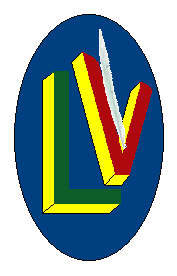 Educación  Infantil   3  añosEducación  Infantil   3  años Materias MateriasEditorialISBNGRAFOMOTRICIDAD ABCOLE 18SM9788491073130MATEMÁTICAS ACTIVAS 17SM9788467592269EI.CACHORROS GNOMOS TRAS LA HUELLA-EX 17SM9788467592320MY ENGLISH PROJECT 1PROYECTO PROPIOLOS DINOS VAN AL COLEPROYECTO PROPIO